CVIČENÍ  ŽEN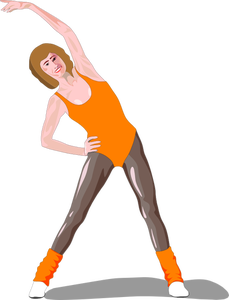                 BUDE  ZAHÁJENO        VE  STŘEDU 11. 10. 2017Termíny cvičeníkaždá  středa  od 18.00 h do 19.00 hMístotělocvična Základní školy ŽelatoviceCvičitelkaHana PavlíčkováÚhrada za 1 h20,--  Kč